Rdeče zelje se uporablja v prehrani, kemiki pa ga uporabljamo tudi pri poskusih kot indikator oz. pokazatelj kislosti in bazičnosti snovi.V zelo kislih raztopinah je rdeč, v rahlo kislih raztopinah svetlo vijoličast, v nevtralnih raztopinah moder, v rahlo bazičnih raztopinah zelen, v močno bazičnih raztopinah pa rumenozelen.Naloga:  Pripravi indikator iz rdečega zelja in ga preizkusi na različnih snoveh.Pripomočki in reagenti:Reagenti:  list rdečega zelja, voda, kis, pralni prašek, citronka, tekoče milo, pecilni prašek, kuhinjska sol….Pripomočki: lonček za kuhanje, škarje, kozarec – lahko za vlaganje sadja, več enakih manjših kozarcev, žličke, kapalka,  papirnate brisače za podlago, fotoaparat-telefon….Delo:Priprava barvilaVečji list rdečega zelja nareži s škarjami na koščke in jih daj v  lonček, kjer je vroča vodovodna voda ali pa deževnica ( približno 2 dl).  Vse skupaj kuhaj na zmernem ognju 5  minut. Pusti nekaj časa, da se  ohladi. Bodi previden, da se ne popariš! Barvilo, ki se izloči, vodo obarva. Barvilo prelij v  steklen kozarec in pusti, da se popolnoma ohladi. TAKO! NAŠE ČAROBNO  BARVILO - INDIKATOR JE PRIPRAVLJEN!Preizkušanje snovi iz domače kuhinje…. Snovi, ki jih boš preizkušal/a daj v kozarce. Če so snovi v trdnem stanju, jih  dodaj pol čajne žličke in dolij vodo do polovice kozarca. Če je snov v tekočem stanju, je dodaj 1 čajno žličko in ponovno dolij vodo do polovice kozarca.Mešaj, da se snovi raztopijo. (Vsako snov z drugo žličko).K vsaki raztopini dodaj s kapalko ali drugim, primernim pripomočkom, 20 kapljic barvila rdečega zelja in opazuj spremembo barve.  Beleženje rezultatov:Ugotovitve: Kisle snovi so _________________________________________________Nevtralne snovi so _____________________________________________Bazične snovi so _______________________________________________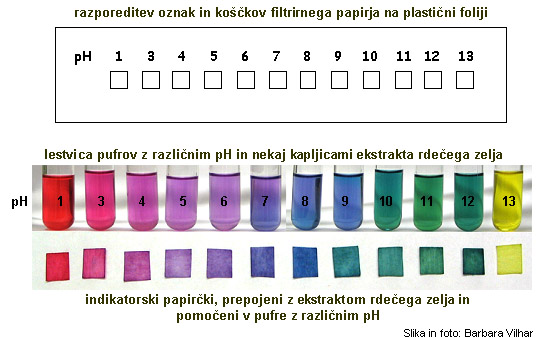 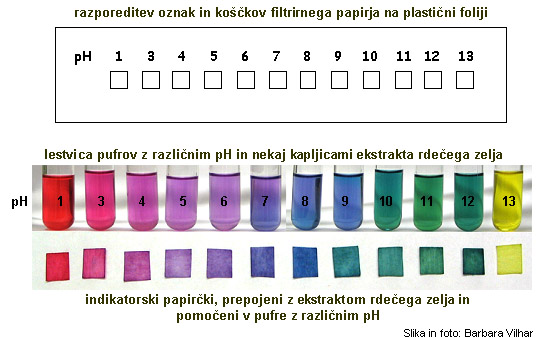                                                                                                                                      Slika: Barbara VilharObmočje pH lestvice    0  ------------------------7-------------------------  14				  kislo	              nevtralno            bazičnoSnov, ki jo preizkušaš Obarvanje barvila rdečega zelja - indikatorjaSnov je kisla/bazična ali nevtralnaKuhinjska solKis Pecilni prašekTekoče miloCitronka Prašek za pranje perila